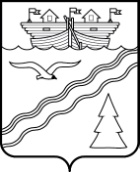 Администрация рабочего поселка Красные БакиКраснобаковского района Нижегородской областиПОСТАНОВЛЕНИЕот 17 марта 2017г.                                                                                                   № 70Об утверждении административного регламента по осуществлению ведомственного контроля за соблюдением трудового законодательства и иных нормативных правовых актов, содержащих нормы трудового права, в подведомственных учреждениях и организациях, расположенных на территории муниципального образования – рабочий поселок Красные Баки Краснобаковского района Нижегородской области, в отношении которых функции и полномочия учредителя осуществляет Администрация рабочего поселка Красные Баки Краснобаковского района Нижегородской областиВ соответствии с Трудовым кодексом Российской Федерации, Законом Нижегородской области от 22.12.2015г. № 198-З «О порядке и условиях осуществления ведомственного контроля за соблюдением трудового законодательства и иных нормативных правовых актов, содержащих нормы трудового права», Методическими рекомендациями и типовыми формами документов по осуществлению ведомственного контроля за соблюдением трудового законодательства и иных нормативных правовых актов, содержащих нормы трудового права, утвержденными распоряжением Правительства Нижегородской области от 23.08.2016г. № 1325-р, постановлением Администрации Краснобаковского района Нижегородской области от 27.10.2016г. № 539 «Об утверждении административного регламента по осуществлению ведомственного контроля за соблюдением трудового законодательства и иных нормативных правовых актов, содержащих нормы трудового права, в подведомственных учреждениях и организациях, расположенных на территории Краснобаковского района Нижегородской области, в отношении которых функции и полномочия учредителя осуществляет Администрация Краснобаковского района», Администрация рабочего поселка Красные Баки постановляет:1. Утвердить прилагаемый административный регламент по осуществлению ведомственного контроля за соблюдением трудового законодательства и иных нормативных правовых актов, содержащих нормы трудового права, в подведомственных учреждениях и организациях, расположенных на территории муниципального образования – рабочий поселок Красные Баки Краснобаковского района Нижегородской области, в отношении которых функции и полномочия учредителя осуществляет Администрация рабочего поселка Красные Баки Краснобаковского района Нижегородской области.2. Разместить административный регламент, утвержденный настоящим постановлением, на стенде информации в здании Администрации рабочего поселка Красные Баки, на официальном сайте Администрации рабочего поселка Красные Баки области в сети Интернет.3. Настоящее постановление вступает в силу со дня его подписания.Глава Администрации                                                                       Е.В. ШмелеваПриложениек постановлению Администрациирабочего поселка Красные БакиКраснобаковского районаНижегородской областиот 17 марта 2017г. № 70Административный регламентпо осуществлению ведомственного контроля за соблюдением трудового законодательства и иных нормативных правовых актов, содержащих нормы трудового права, в подведомственных учреждениях и организациях, расположенных на территории муниципального образования-рабочий поселок Красные Баки Краснобаковского района Нижегородской области, в отношении которых функции и полномочия учредителя осуществляет Администрация рабочего поселка Красные Баки Краснобаковского района1. Общие положения1.1. Регламент по осуществлению ведомственного контроля за соблюдением трудового законодательства и иных нормативных правовых актов, содержащих нормы трудового права, в подведомственных учреждениях и организациях (далее – подведомственных организациях), расположенных на территории муниципального образования – рабочий поселок Красные Баки Краснобаковского района Нижегородской области, в отношении которых функции и полномочия учредителя осуществляет Администрация рабочего поселка Красные Баки Краснобаковского района Нижегородской области (далее – Регламент), разработан в соответствии с Законом Нижегородской области от 22 декабря 2015 года № 198-З «О порядке и условиях осуществления ведомственного контроля за соблюдением трудового законодательства и иных нормативных правовых актов, содержащих нормы трудового права» (далее - Закон № 198-З) и распоряжением Правительства Нижегородской области от 23 августа 2016 года № 1325-р «Об утверждении Методических рекомендаций и типовых форм документов по осуществлению ведомственного контроля за соблюдением трудового законодательства и иных нормативных правовых актов, содержащих нормы трудового права».1.2 Администрация рабочего поселка Красные Баки Краснобаковского района Нижегородской области (далее – Администрация) осуществляет деятельность, направленную на предупреждение, выявление и пресечение нарушений трудового законодательства (далее - ведомственный контроль) в подведомственных учреждениях и организациях, расположенных на территории муниципального образования-рабочий поселок Красные Баки Краснобаковского района Нижегородской области, в отношении исполняет функции и полномочия учредителя.1.3. Ответственными за проведение ведомственного контроля являются должностные лица Администрации, назначенные распоряжением главы Администрации.Контроль за проведение ведомственного контроля осуществляет глава Администрации .1.4. Мероприятия по ведомственному контролю осуществляются в виде проверок в соответствии с Законом № 198-З.1.5. Время, необходимое на документарную проверку одной подведомственной организации, включая оформление итогов проверки, рассчитывается в зависимости от количества работников и типа подведомственной организации с учетом требований статьи 3 Закона № 198-З.Для выездной проверки дополнительно выделяется один день.2. Объем документарной проверки2.1. Документарная проверка осуществляется по направлениям:- кадры и работа с персоналом;- оплата и нормирование труда;- социальное партнерство;- охрана труда.2.2. При документарной проверке рассматриваются документы:- устав (положение) подведомственной организации;- приказ о назначении на должность руководителя подведомственной организации;- свидетельство о внесении записи в Единый государственный реестр юридических лиц;- номенклатура дел подведомственной организации;- коллективный договор;- штатное расписание и структура подведомственной организации;- информационная справка о состоянии условий и охраны труда (приложение к настоящему регламенту форма 1);- иные документы, в соответствии с запросом Администрации.Документы представляются в виде копий, заверенных печатью (при наличии) и подписью руководителя подведомственной организации. В случае, если достоверность сведений, содержащихся в документах, имеющихся в распоряжении органа ведомственного контроля, вызывает обоснованные сомнения либо эти сведения не позволяют оценить исполнение требований трудового законодательства, Администрация направляет в подведомственную организацию мотивированный запрос о представлении иных необходимых документов.2.3. Содержание проверки по направлению «Кадры и работа с персоналом».2.3.1. Заключение трудовых договоров в соответствии с требованиями действующего законодательства:- содержание трудового договора и срок, на который он заключен;- наличие работников, с которыми трудовой договор не оформлен в письменной форме в течение трех дней со дня фактического допущения его к работе;- соблюдение оснований для заключения срочного трудового договора;- оформление совместительства, установление совмещения, исполнение обязанностей временно отсутствующего работника без освобождения от работы, определенной трудовым договором, расширение зон обслуживания и увеличение объема работ;- наличие и содержание документов, определяющих обязанности работников в соответствии с занимаемой должностью и выполняемой работой, ознакомление с ними работников;- соблюдение возраста работников, с которыми допускается заключение трудового договора;- соблюдение формы трудового договора, организация учета заключенных трудовых договоров и изменений в них;- порядок ведения, хранения и заполнения трудовых книжек, ведение книги учета движения трудовых книжек и вкладышей в них;- наличие приказа о назначении лица, ответственного за ведение, заполнение, хранение, учет и выдачу трудовых книжек;- оформление приема на работу в соответствии с действующим законодательством;- издание приказов по личному составу и их регистрация, ведение личной карточки в соответствии с унифицированными формами;- ведение личных дел руководителей и специалистов в соответствии с требованиями действующего законодательства;- обязательное проведение медицинских осмотров в соответствии с требованиями действующего законодательства;- установление испытания при приеме на работу и его результаты, порядок прохождения испытательного срока;- соблюдение порядка осуществления постоянных и временных переводов, перемещений и их оформления;- своевременность и порядок внесения изменений в трудовой договор;- основания и соблюдение порядка отстранения работника от работы;- порядок и оформление прекращения трудового договора, в том числе соблюдение требований ТК РФ при определении оснований прекращения трудовых договоров и обязательное участие выборного органа первичной профсоюзной организации в рассмотрении вопросов, связанных с расторжением трудового договора по инициативе работодателя;- наличие в отчетном периоде исков к подведомственной организации от уволенных работников о восстановлении на работе, а также случаев незаконных увольнений.2.3.2. Рабочее время и время отдыха:- содержание правил внутреннего трудового распорядка;- соблюдение нормальной продолжительности рабочего времени;- ведение табеля учета рабочего времени;- соблюдение продолжительности ежедневной работы (смены), работы накануне праздничных и выходных дней, в ночное время;- соблюдение в отношении отдельных категорий работников сокращенной продолжительности рабочего времени, ограничений по привлечению к сверхурочной работе, к работе в ночное время;- установление режима рабочего времени, в том числе ненормированного рабочего дня, работы в режиме гибкого рабочего времени, сменной работы и суммированного учета рабочего времени, наличие при сменной работе графика сменности, соблюдение порядка его утверждения и введения в действие;- продолжительность рабочего времени за учетный период (месяц, квартал, но не более года) при суммированном учете рабочего времени;- основания и обоснованность разделения рабочего дня на части;- установление перерывов для отдыха и питания, для обогревания и отдыха на отдельных видах работ;- соблюдение продолжительности еженедельного непрерывного отдыха, предоставление выходных дней и праздничных дней;- случаи привлечения работников к работе в выходные и праздничные дни, основания и порядок;- предоставление ежегодного основного и дополнительных (за ненормированный рабочий день, за особый характер работы, за вредные и (или) опасные условия труда и др.) оплачиваемых отпусков;- уведомление работников о предоставляемых отпусках, своевременность издания приказов о предоставлении отпуска работнику, ознакомление с ними работников, наличие и ведение журнала регистрации приказов о предоставлении отпуска работнику, а также порядок предоставления ежегодных оплачиваемых отпусков;- соблюдение правил продления или переноса ежегодного отпуска, их основания;- разделение ежегодного оплачиваемого отпуска на части и отзыв из отпуска;- соблюдение правил замены ежегодного оплачиваемого отпуска денежной компенсацией, а также реализацию права на отпуск при увольнении работника.2.3.3. Трудовой распорядок и дисциплина труда:- наличие правил внутреннего трудового распорядка и создание условий, необходимых для соблюдения работниками дисциплины труда;- установление правомерности дисциплинарного взыскания по совершенному дисциплинарному проступку (выборочно);- соблюдение порядка применения дисциплинарных взысканий и их снятия (выборочно);- положение по обработке персональных данных работников;- соглашение о неразглашении служебной (коммерческой) тайны.2.3.4. Подготовка, дополнительное профессиональное образование и проведение аттестации работников на соответствие занимаемым должностям (далее - аттестация):- наличие раздела по развитию персонала в коллективном договоре;- соблюдение прав и исполнение обязанностей работодателем по подготовке и дополнительному профессиональному образованию;- наличие программы, плана, мероприятий по развитию персонала;- наличие аттестационной комиссии;- издание приказов о проведении аттестации, о графике аттестации, ознакомление с соответствующими приказами работников, подлежащих аттестации, а также документального обеспечения аттестации;- порядок проведения аттестации;- наличие отзывов и оформленных аттестационных листов в личных делах работников.2.3.5. Материальная ответственность сторон трудового договора:- случаи возникновения материальной ответственности работника:- порядок установления материальной ответственности работника, оформление, заключение договоров о полной материальной ответственности;- соблюдение пределов материальной ответственности работников;- возникновение случаев полной материальной ответственности;- соблюдение порядка взыскания ущерба.2.3.6. Особенности регулирования труда отдельных категорий работников (выборочно):- женщин с детьми до трех лет;- работников в возрасте до восемнадцати лет;- лиц, работающих по совместительству;- работников, заключивших трудовой договор на срок до двух месяцев;- работников, занятых на сезонных работах;- других категорий работников, выделяемых трудовым законодательством и иными нормативными правовыми актами, содержащими нормы трудового права.2.4. Содержание проверки по направлению «Оплата и нормирование труда».2.4.1. Оплата труда:- соблюдение государственных гарантий по оплате труда, в том числе выплаты заработной платы не ниже минимального размера оплаты труда, установленного законодательством;- наличие локальных нормативных актов по оплате труда, их соответствие действующему законодательству и реальное выполнение;- соответствие трудовому законодательству установленных размеров тарифных ставок, окладов, иных выплат работникам и их отражение в трудовом договоре;- осуществление индексации оплаты труда в соответствии с действующим законодательством;- оплату дополнительных выходных дней и отпусков и т.п.;- законность удержаний из заработной платы, их размер, в том числе в рамках материальной ответственности (убедиться в законности оформления материально ответственных лиц и правомерности возмещения ущерба организации), штрафов по решению суда и других органов, применяющих денежные взыскания;- правомерность применения денежных поощрений за успехи в работе и недопустимость денежного воздействия помимо законных форм дисциплинарной и материальной ответственности;- соответствие законодательству стимулирующих и компенсационных выплат, установленных по специфике отрасли, обеспечение прав работников на соответствующую оплату труда в условиях, отклоняющихся от нормальных (выборочно);- повышенный размер оплаты труда на работах с вредными и (или) опасными условиями труда по результатам специальной оценки условий труда и в иных особых условиях труда;- соблюдение сроков расчета при увольнении;- производство доплат к основной оплате труда за совмещение профессий (должностей) или за выполнение обязанностей временно отсутствующего работника (по соглашению сторон);- соблюдение требований законодательства по организации работ и их оплате в повышенном размере (при сверхурочных работах, работах в ночное время, выходные и нерабочие праздничные дни, при разделении рабочего дня (смены) на части);- установление в соответствии с действующим законодательством надбавки к окладу (ставке) работникам на селе и других компенсационных выплат, установленных в учреждении по специфике отрасли;- соблюдение при оплате труда норм о государственных гарантиях и компенсациях при переводе на другую работу, совмещении работы с обучением, повышением квалификации, прекращении трудовых отношений по инициативе работодателя, при наступлении временной нетрудоспособности и направлении на медицинское обследование;- своевременность начисления и выплаты работникам зарплаты в установленные в организации дни (не реже чем два раза в месяц), исполнение сроков выплат отпускных и расчетов при увольнении, ежемесячная выдача расчетных листков работникам;- соблюдение двухмесячного срока извещения работника о введении новых условий труда или изменении условий труда;- порядок оформления и оплаты простоев по вине работодателя.Выборочно проверяется правильность расчетов среднего заработка, отпускных, компенсаций за отпуск и других сумм. Изучается вопрос имеющейся задолженности по оплате труда за весь период (квартал, год).2.4.2. Соблюдение гарантий и компенсаций работникам:- при направлении в служебные командировки соблюдение порядка их оформления, возмещения расходов, связанных со служебной командировкой;- во время исполнения государственных или общественных обязанностей;- при совмещении работы с обучением, в том числе соблюдение порядка предоставления указанных гарантий и компенсаций, своевременное предоставление дополнительных (учебных) отпусков с сохранением среднего заработка, их учет, основания предоставления;- в связи с расторжением трудового договора, в том числе осуществление выплат выходных пособий при увольнении работников и их размер;- при переводе на нижеоплачиваемую работу;- при временной нетрудоспособности, направлении на медицинский осмотр, сдаче крови и ее компонентов, работникам, направляемым работодателем на профессиональное обучение и дополнительное профессиональное образование.2.5. Содержание проверки по направлению «Социальное партнерство»:- полномочность представителей сторон социального партнерства, которые заключили коллективный договор (статьи 29, 33 ТК РФ);- содержание и срок действия коллективного договора (статья 43 ТК РФ);- соотношение структуры коллективного договора с положениями статьи 41 ТК РФ, отраслевых и областных трехсторонних соглашений;- наличие регистрации коллективного договора в соответствующем органе по труду муниципального образования или в министерстве социальной политики Нижегородской области (статья 50 ТК РФ);- осуществление контроля за выполнением коллективного договора (периодичность, наличие протоколов (актов) проверок (статья 51 ТК РФ);- наличие в коллективном договоре условий, противоречащих законодательству или снижающих уровень гарантий прав работников;- соблюдение работодателем установленного порядка учета мнения соответствующего выборного профсоюзного органа (согласование с ним) при принятии работодателем локальных нормативных актов, содержащих нормы трудового права;- соблюдение прав работников на участие в управлении организацией;- выполнение работодателем обязанности по ознакомлению поступающих в организацию работников с коллективным договором, иными локальными нормативными актами, а также их доступность для ознакомления работников;- создание комиссии по трудовым спорам;- вопросы, рассмотренные комиссией по трудовым спорам за отчетный период;- случаи обжалования решений комиссии;- исполнение решений комиссии по трудовым спорам;- случаи отказа от выполнения работы;- случаи рассмотрения коллективного трудового спора в трудовом арбитраже.2.6. Содержание проверки по направлению «Охрана труда»:- наличие и выполнение актов и предписаний органов государственного контроля и надзора и отчетных материалов об их исполнении;- должностная инструкция специалиста по охране труда (при наличии специалиста в штате);- информация о профессиональной подготовке (переподготовке) специалиста по охране труда;- приказ о возложении на работника функций специалиста по охране труда (при отсутствии штатного специалиста);- система управления охраной труда (приказ о введении, комплект локальных нормативных актов и организационно-распорядительных документов, наличие и содержание положения о системе управления охраной труда и иных локальных нормативных актов по охране труда);- приказ о создании комитета (комиссии) по охране труда, план (регламент) работы, протоколы заседаний;- информация об уполномоченных по охране труда (список, протоколы избрания);- наличие журнала и программы проведения вводного инструктажа по охране труда;- наличие журналов регистрации инструктажа по охране труда на рабочем месте (первичный, повторный, внеплановый, целевой);- наличие программы проведения первичного инструктажа на рабочем месте с учетом перечня работников, освобожденных от прохождения первичного инструктажа;- наличие перечней работ повышенной опасности, при выполнении которых необходимо выдавать наряд-допуск, наличие журналов регистрации нарядов-допусков на проведение работ повышенной опасности;- наличие и хранение актов расследования несчастных случаев;- наличие приказов о назначении ответственных лиц за: производство работ повышенной опасности, электрохозяйство, газовое хозяйство, безопасную эксплуатацию механизмов, безопасность дорожного движения;- наличие контингентов и списков работников, подлежащих медицинским осмотрам (обследованиям), и правильность его составления;- договор с медицинской организацией на проведение медицинских осмотров (предварительных, периодических, предрейсовых);- материалы аттестации рабочих мест по условиям труда и (или) отчет о специальной оценке условий труда (сводная ведомость рабочих мест);- наличие перечня инструкций по охране труда, контрольные экземпляры инструкций по охране труда, журнал учета инструкций по охране труда;- наличие перечня профессий, к которым предъявляются дополнительные (повышенные) требования безопасности труда, наличие программ обучения по охране труда и по безопасным методам и приемам выполнения работ;- наличие материалов прохождения обучения по вопросам охраны труда (приказ о создании комиссии по проверке знаний по охране труда, наличие протоколов заседаний комиссии по проверке знаний, организация учета занятий и выдачи удостоверений о проверке знаний требований охраны труда, наличие у каждого работника удостоверения о проверке знаний требований охраны труда по соответствующим комиссиям);- выполнение раздела «Условия и охрана труда» коллективного договора;- наличие ежегодного перечня-плана мероприятий по улучшению условий и охраны труда и иных плановых документов;- информация об использовании средств социального страхования на финансирование предупредительных мер по охране труда;- наличие журнала учета и проверки огнетушителей, иной документации по содержанию первичных средств пожаротушения и противопожарной сигнализации.Также при осуществлении проверки учитываются:- сведения о наличии сертификата по охране труда на систему управления охраной труда, а также сертификата доверия работодателю (при наличии);- информация об участии и занятых местах в федеральных, региональных и муниципальных смотрах-конкурсах по охране труда (при наличии);- наличие на сайте подведомственного учреждения информации по охране труда, в том числе о специальной оценке условий труда (сводной ведомости рабочих мест) (при наличии).2.7. При выездной проверке, дополнительно к проверке документов, должностным лицом ведомственного контроля оценивается фактическое состояние условий и охраны труда на объектах и рабочих местах подведомственной организации, а также соблюдение общих требований по организации безопасного оказания услуг и приема граждан.2.8. Основные законодательные и нормативные документы, применяемые при проверке по направлению «Охрана труда»:- ТК РФ;- Федеральный закон от 30 декабря 2009 года № 384-ФЗ «Технический регламент о безопасности зданий и сооружений»;- Федеральный закон от 21 декабря 1994 года № 69-ФЗ «О пожарной безопасности»;- Федеральный закон от 30 марта 1999 года № 52-ФЗ «О санитарно-эпидемиологическом благополучии населения»;- СанПиН 2.2.2/2.4.1340-03 «Гигиенические требования к персональным электронно-вычислительным машинам и организации работы»;- СП 118.13330.2012 «Актуализированная редакция СНиП 31-06-2009 Общественные здания и сооружения»;- Правила противопожарного режима в Российской Федерации, утвержденные постановлением Правительства Российской Федерации от 25 апреля 2012 года № 390;- Правила по охране труда при размещении, монтаже, техническом обслуживании и ремонте технологического оборудования, утвержденные приказом Министерства труда и социальной защиты Российской Федерации (далее - Минтруд России) от 23 июня 2016 года № 310н;- Правила по охране труда при работе с инструментом и приспособлениями, утвержденные приказом Минтруда России от 17 августа 2015 года № 552н;- Правила по охране труда в жилищно-коммунальном хозяйстве, утвержденные приказом Минтруда России от 7 июля 2015 года № 439н;- Межотраслевые правила по охране труда на автомобильном транспорте, утвержденные постановлением Минтруда России от 12 мая 2003 года № 28;- СП 44.13330.2011 «СНиП 2.09.04-87 «Административные и бытовые здания»;- СанПиН 2.2.0.555-96 «Гигиенические требования к условиям труда женщин»;- Закон Нижегородской области от 3 февраля 2010 года № 9-З «Об охране труда в Нижегородской области»;- иные нормативные правовые акты Российской Федерации и Нижегородской области в соответствии со спецификой подведомственной организации.3. Оформление результатов проверки3.1. По результатам проверки должностными лицами Администрации, проводящими проверку, составляется акт проверки в двух экземплярах.3.2. В акте проверки указываются:1) вид проверки (плановая либо внеплановая, документарная либо выездная);2) регламент ведомственного контроля;3) дата, время и место составления акта проверки;4) наименование органа ведомственного контроля;5) дата и номер распоряжения руководителя органа ведомственного контроля;6) фамилия, имя, отчество и должность должностного лица (лиц) органа ведомственного контроля, проводившего (проводивших) проверку;7) наименование проверяемой подведомственной организации, фамилия, имя, отчество и должность руководителя или уполномоченного им должностного лица подведомственной организации, присутствовавших при проведении проверки;8) дата, время, продолжительность и место проведения проверки;9) сведения о результатах проверки, в том числе о выявленных нарушениях трудового законодательства со ссылкой на соответствующие нормативные правовые акты;10) сведения о лицах, допустивших нарушения трудового законодательства, если установление таковых лиц возможно на основании локальных нормативных актов подведомственной организации;11) сведения об ознакомлении или отказе в ознакомлении с актом проверки руководителя или уполномоченного им должностного лица подведомственной организации, присутствовавших при проведении проверки;12) подписи должностного лица или должностных лиц, проводивших проверку.Типовая форма акта проверки приведена в приложении к настоящему регламенту (форма 3).3.3. К акту проверки прилагаются объяснения работников подведомственной организации, на которых возлагается ответственность за нарушение трудового законодательства.3.4. Акт проверки оформляется непосредственно после ее завершения в двух экземплярах, один из которых с копиями приложений вручается руководителю или уполномоченному им должностному лицу подведомственной организации под расписку об ознакомлении либо об отказе в ознакомлении с актом проверки.3.5. В случае несогласия с фактами, выводами, предложениями, изложенными в акте проверки, подведомственная организация, проверка которой проводилась, в течение семи рабочих дней с даты получения акта проверки вправе представить в Администрацию в письменной форме возражения в отношении акта проверки в целом или его отдельных положений.Подведомственная организация вправе приложить к возражениям документы, подтверждающие их обоснованность, или заверенные копии возражений либо в согласованный срок передать их в Администрацию.4. Устранение нарушений, выявленных по результатампроведения проверки4.1. Руководитель подведомственной организации обязан устранить нарушения трудового законодательства, выявленные при проведении проверки, в срок, указанный в акте проверки.4.2. В случае невозможности по независящим от руководителя подведомственной организации причинам устранить выявленные в ходе проверки нарушения трудового законодательства в срок, указанный в акте проверки, руководитель подведомственной организации обращается в орган ведомственного контроля с письменным ходатайством о продлении срока устранения нарушений трудового законодательства.4.3. Глава Администрации вправе продлить указанный срок путем издания распоряжения, но не более чем на двадцать рабочих дней.4.4. По истечении срока устранения выявленных нарушений трудового законодательства, установленного актом проверки или распоряжением Администрации о продлении срока устранения нарушений трудового законодательства (в случае продления указанного срока), руководитель подведомственной организации обязан представить в Администрацию отчет об их устранении с приложением копий документов, подтверждающих устранение нарушений.4.5. В случае, если нарушения, выявленные в ходе проверки, не устранены в срок, установленный в акте проверки, Администрация в течение десяти рабочих дней направляет акт проверки в орган, уполномоченный на проведение федерального государственного надзора за соблюдением трудового законодательства.5. Меры, принимаемые органом контроля по результатам проведенияпроверки5.1. В случае выявления нарушений трудового законодательства в подведомственных организациях Администрация направляет в подведомственную организацию предложения о привлечении виновных лиц к ответственности или принимают меры к руководителю подведомственной организации в соответствии с федеральным законодательством.6. Обжалование действий должностных лиц.6.1. Руководитель подведомственной организации либо его заместитель вправе обжаловать действия (бездействие) должностных лиц при проведении проверки в соответствии с законодательством.7. Отчетность о проведении ведомственного контроля7.1. Администрация ведет учет проверок, проводимых в подведомственных организациях. В приложении к настоящему регламенту приведена типовая форма журнала учета проверок (форма 4).7.2. Администрация ежегодно до 1 февраля года, следующего за отчетным, представляет информацию о проведении проверок в Министерство социальной политики Нижегородской области в соответствии с формой, приведенной в приложении к настоящему регламенту (форма 5).Приложениек регламенту по осуществлению ведомственногоконтроля за соблюдением трудового законодательстваи иных нормативных правовых актов, содержащихнормы трудового права, в подведомственныхучреждениях и организациях, расположенных на территории муниципального образования – рабочийпоселок Красные Баки Краснобаковского районаНижегородской области, в отношении которыхфункции и полномочия учредителя осуществляетАдминистрация рабочего поселка КрасныеБаки Краснобаковского районаТИПОВЫЕ ФОРМЫ ДОКУМЕНТОВ ПО ОСУЩЕСТВЛЕНИЮ ВЕДОМСТВЕННОГО КОНТРОЛЯ ЗА СОБЛЮДЕНИЕМ ТРУДОВОГО ЗАКОНОДАТЕЛЬСТВА И ИНЫХ НОРМАТИВНЫХ ПРАВОВЫХ АКТОВ, СОДЕРЖАЩИХ НОРМЫ ТРУДОВОГО ПРАВАФорма 1ИНФОРМАЦИОННАЯ СПРАВКАо состоянии условий и охраны труда  в подведомственной организацииРуководитель подведомственной организации _________________________________                                                                                                   (Ф.И.О., подпись)Форма 2Распоряжение Администрации рабочего поселка Красные Баки Краснобаковского районаНижегородской областио проведении ведомственной проверки____________________________________________________________(наименование органа)от «___» __________ г. № _____Регламент ведомственного контроля ____________________________________________________________________________________________________________________________________________________________(реквизиты приказа органа ведомственного контроля, утвердившего регламент)Вид проводимой проверки ______________________________________________________________________                                                        (плановая либо внеплановая, документарная либо выездная)Полное наименование подведомственной организации, проверка которой проводится, место ее нахождения______________________________________________________________________________________________________________________________________________________________________________________Должностное лицо (лица), уполномоченное (уполномоченные) на проведениепроверки:Основания проведения проверки______________________________________________________________________________________________________________________________________(ссылка на утвержденный ежегодный план проведения плановых проверок илиреквизиты обращений граждан, организаций, органов государственной властиНижегородской области, органов местного самоуправления; запросов редакцийсредств массовой информации, в том числе электронных)Цель проведения проверки ________________________________________________________________________________________________________________________________________________________________________________________________________________________________________________________________________________________________________________________________________________________________________(ведомственный контроль за соблюдением трудового законодательства (включаязаконодательство об охране труда) и иных нормативных правовых актов,содержащих нормы трудового права)Дата начала и окончания проверки, срок проведения проверки ___________________________________________________________________________________________________________________________________________________________________________________________________________________________________Период времени, относительно которого осуществляется проверка ____________________________Перечень документов, представление которых подведомственной организациейнеобходимо для достижения цели проведения проверки______________________________________________________________________________________________________________________________________________________________________________________________________________________________________________________________________________________________________________________________________________________________________________________________________________________________________________________________________________________________________________________________________________________________________________________________________(должность, фамилия, инициалы руководителя органа ведомственного контроля)Форма 3АКТ ПРОВЕРКИ № __________________________________________________(наименование органа ведомственного контроля)________________________                                                                       «___» __________ 20__ г.(место составления акта)                                                                              (дата составления акта)_____________________(время составления акта)Вид проводимой проверки __________________________________________________________                                            (плановая либо внеплановая, документарная либо выездная)Регламент ведомственного контроля __________________________________________________________________________________________________________________________________(реквизиты приказа органа ведомственного контроля, утвердившего регламент)Дата и номер распоряжения (приказа) руководителя органа ведомственногоконтроля_________________________________________________________________________________Фамилия, имя, отчество и должность должностного  лица  (лиц)  органаведомственного контроля, проводившего (проводивших) проверку:Наименование проверяемой подведомственной организации, фамилия, имя, отчество и должность руководителя или уполномоченного им должностного лица подведомственной организации, присутствовавших при проведении проверки______________________________________________________________________________________________________________________________________________________________________________________________________________________________________________________________________________________________________________________________________________________________________________________________________________________________________________________________________________________________________Дата, время, продолжительность и место проведения проверки ____________________________________________________________________________________________________________Сведения о результатах проверки, в том числе о выявленных нарушениях трудового законодательства со ссылкой на соответствующие нормативные правовые актыСведения о лицах, допустивших нарушения трудового законодательстваСведения об ознакомлении или отказе в ознакомлении с актом проверки руководителя или уполномоченного им должностного лица подведомственной организации, присутствовавших при проведении проверки___________________________________________________________________________________________________________________________________________________________________________________________________________________________________________________Подписи должностного лица или должностных лиц, проводивших проверку__________ /____________________/__________ /____________________/__________ /____________________/Прилагаемые документы: ____________________________________________________________________________________________________________________________________________С актом проверки ознакомлен(а), копию акта со всеми приложениями получил(а):__________________________________________________________________________________________________________________________________________________________________(фамилия, имя, отчество, должность руководителя подведомственной организации или уполномоченного им должностного лица, факт ознакомления с актом проверки либо отказ в ознакомлении с актом проверки)«___» ___________ ___________________                                              (подпись)Форма 4ЖУРНАЛУЧЕТА ПРОВЕРОК, ПРОВОДИМЫХ ОРГАНОМ ВЕДОМСТВЕННОГО КОНТРОЛЯ--------------------------------<*> Заполняется при проведении проверок в соответствии с ежегодным планом проведения проверок подведомственной организации.<**> Акты являются приложениями к данному журналу и хранятся вместе с ним.Форма 5ИНФОРМАЦИЯо проведенных проверках подведомственных организацийза ________ год____________________________________________________________(орган исполнительной власти или орган местногосамоуправления)Предложения по совершенствованию ведомственного контроля _____________________________________________________________________________________________________________________________________________________________________________________________________________________________________________________________________________________________________________________________________________________________________________________________________________________________________________________________________________________________________(Ф.И.О., подпись руководителя органа исполнительной властиили органа местного самоуправления)_________________________________________________________________________________________________Тип организации Численность работников Направления документарной проверки/норма времени, дней Направления документарной проверки/норма времени, дней Направления документарной проверки/норма времени, дней Направления документарной проверки/норма времени, дней Тип организации Численность работников кадры и работа с персоналом оплата и нормирование труда социальное партнерство охрана труда Организации, занятые производственной деятельностью до 50 1 0,5 0,5 0,5 Организации, занятые производственной деятельностью 50 - 150 1,5 1 0,5 1 Организации, занятые производственной деятельностью более 150 2,0 1,5 0,5 1,5 Организации, не занятые производственной деятельностью (социальная сфера) до 50 1 0,5 0,5 0,5 Организации, не занятые производственной деятельностью (социальная сфера) 50 - 150 1,5 1 0,5 0,5 Организации, не занятые производственной деятельностью (социальная сфера) более 150 2,0 1,5 0,5 1 N п/пПоказательГоды (три предыдущих)Годы (три предыдущих)Годы (три предыдущих)N п/пПоказатель1.Численность работников среднесписочная (чел.):1.женщин1.подростков2.Количество пострадавших при несчастных случаях на производстве, в том числе в случаях:2.легких2.тяжелых2.групповых2.со смертельным исходом3.Количество дней временной нетрудоспособности вследствие:3.несчастных случаев на производстве3.профессиональных заболеваний4.Количество работников с впервые установленным профессиональным заболеванием5.Количество аварий и инцидентов на опасных производственных объектах (при наличии таких объектов)6.Количество дорожно-транспортных происшествий с водителями подведомственной организации (при наличии)7.Количество посторонних лиц, получивших травмы на территории или вследствие деятельности подведомственной организации8.Количество работников, которым установлен хотя бы один вид компенсаций за вредные и (или) опасные условия труда (чел.) (по результатам проведенной до 2014 года аттестации рабочих мест или специальной оценки условий труда в соответствии со статьями 92, 117, 147 ТК РФ)9.Затраты на охрану труда на одного работника (рублей) (определяются ежегодно с учетом Типового перечня ежегодно реализуемых работодателем мероприятий по улучшению условий и охраны труда и снижению уровней профессиональных рисков, утвержденного приказом Минздравсоцразвития России от 1 марта 2012 года N 181н)10.Использование средств Фонда социального страхования на предупредительные меры по охране труда (рублей)11.Общая численность руководителей и специалистов:11.обученных в аккредитованных образовательных организациях11.прошедших проверку знаний в собственной комиссии12.Количество работников рабочих профессий, прошедших обучение безопасным методам и приемам выполнения работ13.Количество работников, прошедших периодические медицинские осмотры14.Количество работников, занятых на работах с вредными и (или) опасными условиями труда, выполняемых в особых температурных условиях или связанных с загрязнением, которым выдаются специальная одежда, специальная обувь и другие средства индивидуальной защиты15.Общее количество рабочих мест (равно численности позиций по штатному расписанию с округлением в большую сторону до целого числа, при этом рабочее место при сменном режиме учитывается как одно независимо от количества занятых на нем работников)из них аттестованных по условиям трудапрошедших специальную оценку условий труда16.Охват процедурами оценки условий труда (количество рабочих мест с действительными результатами аттестации или специальной оценки условий труда нарастающим итогом)17.Сумма административных взысканий, наложенных органами государственного надзора и (или) судом вследствие невыполнения требований охраны труда, рублей18.Количество должностных лиц, на которых органами государственного надзора наложены административные взыскания вследствие невыполнения требований охраны трудаN п/пФамилия, имя, отчествоДолжностьМероприятия по ведомственному контролюНеобходимость (да, нет)1) посещение (при выездной проверке) объектов подведомственной организации в сопровождении руководителя или иных должностных лиц подведомственной организации2) запрос у подведомственных организаций и получение от них документов и материалов по вопросам, относящимся к предмету проверки, а также получение устных и письменных объяснений от должностных лиц и работников подведомственных организаций по вопросам, относящимся к предмету проверки3) ознакомление с документами, объяснениями, информацией, полученными при осуществлении мероприятий по ведомственному контролю4) участие в расследовании несчастных случаев на производстве в установленном законодательством порядке№ п/пФамилия, имя, отчествоДолжность№ п/пВыявленные нарушения трудового законодательстваОснования (пункт, статья, реквизиты НПА)№ п/пФамилия, имя, отчествоДолжность№ п/пНаименование подведомственной организацииВид проверкиСроки проведения мероприятий по контролюСроки проведения мероприятий по контролюСроки проведения мероприятий по контролюСроки проведения мероприятий по контролюОснования для проведения проверки (План, распоряжение (приказ), обращение и т.д.)Дата составления и № акта проверки <**>Уполномоченное(ые) должностное(ые) лицо(а) органа ведомственного контроляПодписи уполномоченного(ых) должностного(ых) лица (лиц) органа ведомственного контроля№ п/пНаименование подведомственной организацииВид проверкив соответствии с Планом <*>в соответствии с Планом <*>фактическифактическиОснования для проведения проверки (План, распоряжение (приказ), обращение и т.д.)Дата составления и № акта проверки <**>Уполномоченное(ые) должностное(ые) лицо(а) органа ведомственного контроляПодписи уполномоченного(ых) должностного(ых) лица (лиц) органа ведомственного контроля№ п/пНаименование подведомственной организацииВид проверкидата началадата окончаниядата началадата окончанияОснования для проведения проверки (План, распоряжение (приказ), обращение и т.д.)Дата составления и № акта проверки <**>Уполномоченное(ые) должностное(ые) лицо(а) органа ведомственного контроляПодписи уполномоченного(ых) должностного(ых) лица (лиц) органа ведомственного контроля№ п/пНаименование показателяЗначение показателя1.Проведено проверок, всего:1.в том числе:1.1.плановых1.2.внеплановых2.Проведено документарных проверок, всего:3.Проведено выездных проверок, всего:4.Наименования проверенных подведомственных организаций:4.Наименования проверенных подведомственных организаций:4.1.в отношении которых проведены плановые проверки4.1.в отношении которых проведены плановые проверки4.2.в отношении которых проведены внеплановые проверки4.2.в отношении которых проведены внеплановые проверки5.Количество выявленных в ходе всех видов проверок нарушений, всего:5.1.в том числе по вопросам:5.2.Кадры и работа с персоналом5.3.Оплата и нормирование труда5.4.Социальное партнерство5.5.Охрана труда6.Количество должностных лиц подведомственных организаций, привлеченных к ответственности по итогам мероприятий по контролю7.Наименования подведомственных организаций, в отношении которых акт проверки направлен в Федеральную службу по труду и занятости8.Сведения об устранении либо неустранении выявленных нарушений